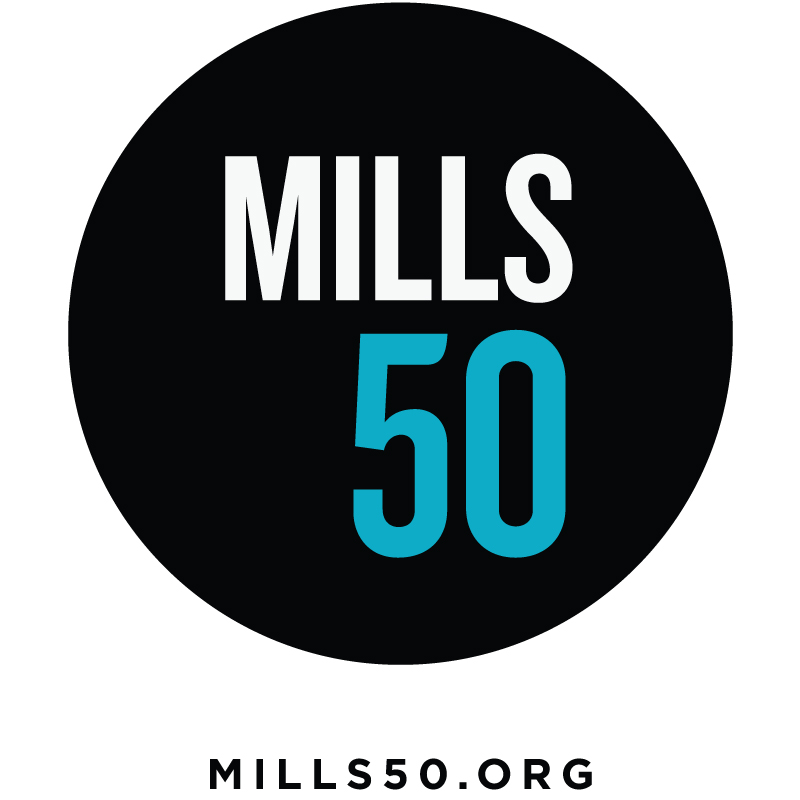 MILLS50 MAIN STREET DISTRICTBOARD OF DIRECTORS MEETING MINUTESMarch 13, 2012
OUR MISSION:  Our purpose is to foster Orlando's most diverse neighborhood 
by stimulating business, creating a walkable community and 
promoting our creative culture.ATTENDING BOARD MEMBERS: 	Byron Price – Vice-Chair				Eddie Nickell - Secretary			David Bernatavitz				Wendy Mayer – Treasurer		Richard Forbes					Michael Provenzale	Eric Moose					Jeff Thompson												Joanne Grant – Executive DirectorCall to Order – 6:06 pm by Byron Price, Vice ChairEstablish Quorum – Quorum establishedApprove minutes from 02/21/12 – Jeff moved, Wendy seconded. Vote taken. Motion passed.Committee Chair Reports Promotions – In Brighid’s absence, Joanne presented the committee report.  She reminded the Board of the Business Power Hour on Thursday, March 15 at The Salt Room and GreenFest, to be held on Saturday, March 24 on Thornton Avenue between Colonial and Concord.  Volunteers are still needed for GreenFest.  The date for the 2013 Dragon Parade Lunar New Year Festival will be Sunday, February 10, 2013.  Joanne is working with Jay Adams of DeBartolo/Mills Park and Will Walker of Lil Indies on future Business After Hours.  Date TBD.			Business Development - no report.		Design – Jeff reported on GreenUp, which was held on Saturday, March 10.  Thirteen volunteers trimmed, mulched and fertilized the Chinese Fan Palms.  The design committee walked the District on February 25 and determined thirty (30) additional banner locations.  Jeff will create the map indicating the locations; Joanne will submit the paperwork to FDOT and OUC for approval.	Four utility cabinets will be painted between March 18 and March 25.  The fifth cabinet will be painted in early April.							Organization – The Executive Committee will serve as the Organization committee.  A meeting date will be set for late March.	Wendy moved; Jeff seconded to accept the committee reports.  Vote taken. Motion passed.			Treasurer Report – Wendy presented the treasurer’s report.  Jeff moved; Mike seconded.  Vote taken. Motion passed.							Executive Director Report – Joanne distributed copies of her February report.  She  reminded the Board that we all need to assist with getting memberships. The Board discussed ways to engage more residents and more businesses in  membership.		Old BusinessNeed chair for Business Development  - Jeanette Dixon of Keller Williams Realty has expressed interest in joining the board.  She was discussed as chair for this committee.  Joanne will speak to her.Executive committee can serve as Organization committeeNew BusinessCPA Recommendations – Mike distributed copies of the following policies with his suggested changes:						Conflict of Interest policy – tabled until the April meeting.Compliance policy – tabled until the April meeting.Document retention/destruction policy – tabled until the April meeting.  However, it was suggested that a portable hard drive be used to back up the laptop.  Joanne will purchase.Mike will send red-lined copies to Board members prior to April meeting.Discussion of by-law revisions – It was suggested to change the bylaws to increase the number of Board Members.  Jeff moved that the Board be increased up to but not to exceed 15 directors.  Mike seconded.  Vote taken; motion passed.Business appreciation reception – Joanne would like to have a “recognition” reception to thank our business members.  Discussion took place and all directors thought it was a good idea.  Joanne will begin working on this.Chair status – Byron reported to the Board that due to work and school, Micheal will not be able to fulfill the duties of Chair through May.  Byron, as vice chair, will handle those duties until Micheal returns.Open FloorAdjourn – Jeff moved; Mike seconded to adjourn.  Vote taken.  Motion passed.  Meeting adjourned at 7:10pm.NEXT BOD MEETING:   TUESDAY, APRIL 10Upcoming EVENTS: GreenFest/Truckload sale - 3/24Business After Hours – April TBD- Lil Indies2013 Lunar New Year Festival – Sunday, February 10, 2013